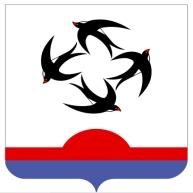 АДМИНИСТРАЦИЯ КИЛЬМЕЗСКОГО РАЙОНАКИРОВСКОЙ ОБЛАСТИПОСТАНОВЛЕНИЕ03.09.2018					                                            № 359пгт КильмезьОб утверждении административного регламентапредоставления муниципальной услуги «Предоставление градостроительного планаземельного участка на территории Кильмезского муниципального района» Руководствуясь  Градостроительным  кодексом  Российской  Федерации, Федеральным законом от 06.10.2003 N  131-ФЗ  "Об общих принципах организа­ции  местного  самоуправления  в  Российской  Федерации",  Законом  Кировской области  от  28.09.2006  N  44-30  "О  регулировании  градостроительной  деятель­ности  в  Кировской  области", ", Постановлением Правительства Российской Федерации от 13.06.2018 № 676 « О внесении изменений в некоторые акты Правительства Российской Федерации в связи с оптимизацией порядка разработки и утверждения административных регламентов», решением  Кильмезского  районной  Думы  от 12.10.2017  №5/3  «О приеме части полномочий по решению вопросов местного значения в сфере градостроительной деятельности сельских поселений Кильмезского района Кировской области», администрация  Кильмезского  района ПОСТАНОВЛЯЕТ:1. Утвердить административный регламент предоставления  муниципальной услуги  «Предоставление градостроительного плана земельного участка на территории Кильмезского муниципального района» (далее – административный регламент) согласно приложению.2. Признать утратившим силу Постановление от 23.01.2018 №26 об утверждении административного регламента предоставления муниципальной услуги «Предоставление градостроительного плана земельного участка на территории Кильмезского муниципального района»2. Опубликовать постановление на официальном сайте администрации  Кильмезского района Кировской области в информационной телекоммуникационной сети «Интернет».3.     Контроль за исполнением возложить на Заместителя главы администрации Кильмезского района, заведующего отделом ЖКХ, жизнеобеспечения, строительства и архитектуры Сморкалов С.Г.